Author agreement and publication rights form       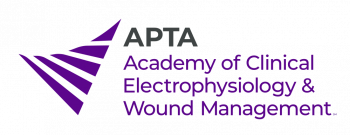 Title of Manuscript: _____________________________________________________________________________________ Author Name(s), Degree(s): _____________________________________________________________________________________ Corresponding Author:  Name _________________________________________________Organization ____________________________________________ Phone ______________________________________________________E-mail__________________________________________________________________ _________________________________________________________________________________ SignatureEach author is in full compliance with the following-1. Transfer of Copyright. I understand and agree that the copyright for the manuscript titled above, if published in JCEWM, will be taken out in the name of JCEWM.  I agree and understand that all rights to the manuscript are assigned and transferred to JCEWM I understand that this agreement covers revisions of this manuscript, including modifications of the manuscript title listed above. In consideration of the publication of the manuscript, I grant and assign to JCEWM and its successors all rights in the manuscript, including those now or hereafter protected by the copyright laws of the United States and all foreign countries, as well as any renewal, extension, or reversion of copyright, now or hereafter provided, in any country. I warrant that this contribution, including all tables, figures, and photographs, is original; that I have full power to make this grant; and that the manuscript, including tables, figures, and photographs, has not been previously published. If portions have been previously published, written permission to publish this material in JCEWM has been granted by the appropriate certifying body, and the original signed form or letter granting permission to reprint from this source has been submitted with the manuscript to JCEWM. I understand that I will receive no royalty or other monetary compensation for the assignment set forth in this agreement. The authors hereby agree to grant JCEWM, the right to edit, revise, abridge, condense, and translate the foregoing work. The authors understand that they bear the responsibility for approving editorial changes. Please refer to JCEWM instructions on submitting manuscripts for publication. 2. Exceptions to Transfer of Copyright. a. Exemption for Authors Employed by the US Government: I attest that the above manuscript was written as part of the official duties of the authors as employees of the US Government and, therefore, that a transfer of copyright cannot be made. b. Public Access to Government-Funded Research: I attest that the above manuscript reports on research funded through a governmental entity such as the US National Institutes of Health, the Canadian Institutes of Health Research, and the Australian National Health and Medical Research Council, and thus must comply with the policies of these organizations regarding public access, should the manuscript be accepted for publication. Public access includes providing a copy of the final manuscript, including all modifications from the publishing and peer-review process, to central databases or repositories, such as the US National Library of Medicine’s (NLM) PubMed Central (PMC) database. I understand that JCEWM, Inc will make the manuscript available in digital form for public access after the stated embargo period of the relevant funding body. 3. Exclusivity of Submission. I affirm that the submitted manuscript is original work by the author(s) and is not published or under consideration for publication (in whole or in part) elsewhere. 4. Biomedical Research in Human Subjects. I affirm that if this manuscript is an investigation involving human subjects, written informed consent has been obtained and an appropriate institutional review board or ethics committee has approved the project. If I did not have available a formal institutional review board or ethics committee, I followed the principles outlined in the ‘‘Declaration of Helsinki,’’ which included a review and approval of my research protocol by an independent, specially appointed committee. In the Methods section of my submitted manuscript, I have stated the manner in which informed consent was obtained and that institutional/ethics review committee approval or its equivalent was obtained. I will provide evidence of such approval if requested. Further, on request from the JCEWM Editor-in-Chief, I agree to provide the data on which the manuscript is based. 5. Authorship Certification. I have participated in this study and have made a substantial contribution to (1) the conception, design, or analysis and interpretation of the data; and to (2) drafting the article or revising it critically for important intellectual content. In addition, I have participated in this work to the extent that I will take public responsibility for it. I believe that the manuscript represents valid work and I have reviewed and approved the manuscript submitted to JCEWM. If the manuscript is accepted for publication in JCEWM and revisions are necessary prior to publication, I agree to have the corresponding author listed above serve as the representative for securing my approval of the revisions and providing JCEWM with a timely revision of the work. 6. Financial Disclosure and Conflict of Interest. I affirm that I have no financial affiliation (including research funding) or involvement with any commercial organization that has a direct financial interest in any matter included in this manuscript, except as disclosed and cited in the manuscript. Any other conflict of interest (ie, personal associations or involvement as a director, officer, or expert witness) is also disclosed and cited in the manuscript.7. Acknowledgment Statements. In the event that individuals are acknowledged for contributions to the work but are not designated as authors, I attest that written permission has been obtained from all individuals named in the acknowledgment. Original signature of each author: Signature:__________________________________________________________________Name:_____________________________________________________________________Date:______________________________________________________________________Signature:__________________________________________________________________Name:_____________________________________________________________________Date:______________________________________________________________________Signature:__________________________________________________________________Name:_____________________________________________________________________Date:______________________________________________________________________Signature:__________________________________________________________________Name:_____________________________________________________________________Date:______________________________________________________________________Signature:__________________________________________________________________Name:_____________________________________________________________________Date:______________________________________________________________________